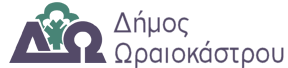 ΕΝΤΥΠΟ ΣΥΝΑΙΝΕΣΗΣΟ Δήμος Ωραιοκάστρου θα τηρεί αρχείο με τα προσωπικά δεδομένα που θα του διαβιβασθούν στο πλαίσιο της παρούσας, σύμφωνα με τα λεπτομερώς διαλαμβανόμενα στην Πολιτική Ασφαλείας Προσωπικών Δεδομένων που είναι αναρτημένη στην ιστοσελίδα του (www.oraiokastro.gr) και σε πλήρη συμμόρφωση με τις διατάξεις του Γενικού Κανονισμού (ΕΕ) 2016/679 για την Προστασία Δεδομένων (GDPR). Σκοπός της επεξεργασίας των ανωτέρω δεδομένων είναι η αξιολόγηση της πιθανότητας συνεργασίας με το Δήμο και σχετική νομιμοποιητική βάση είναι η εξυπηρέτηση των εννόμων συμφερόντων του, η εκπλήρωση των συμβατικών υποχρεώσεων που θα προκύψουν από την παρούσα και η συμμόρφωση με την νομοθεσία. Ο Δήμος Ωραιοκάστρου θα διατηρεί τα ανωτέρω δεδομένα για τα χρονικά διαστήματα που λεπτομερώς διαλαμβάνονται στην ανωτέρω Πολιτική.Τα αντισυμβαλλόμενα μέρη αναλαμβάνουν να τηρούν τις υποχρεώσεις που απορρέουν από την ισχύουσα νομοθεσία, το Γενικό Κανονισμό για την Προστασία Δεδομένων (ΕΕ) 2016/679 (GDPR) και τις σχετικές αποφάσεις, οδηγίες και κανονιστικές πράξεις της Αρχής Προστασίας Δεδομένων Προσωπικού Χαρακτήρα, (ΑΠΔΠΧ).Το όλο έργο της παρούσης συμβάσεως και τα οποιαδήποτε πορίσματα χαρακτηρίζονται απόρρητα και ως τοιαύτα τα διαχειρίζονται τα εμπλεκόμενα μέρη.Κάθε συμβαλλόμενο μέρος αναλαμβάνει να μην ανακοινώνει, διαθέτει ή δημοσιοποιεί με οποιονδήποτε τρόπο σε τρίτους, οι οποίοι δεν σχετίζονται με τους σκοπούς της ΣΥΜΒΑΣΗΣ και για τους οποίους δεν υπάρχει τέτοια υποχρέωση ή δικαίωμα από το νόμο ή δικαστική απόφαση, πληροφορίες που έχει λάβει και επεξεργάζεται στα πλαίσια της δραστηριότητάς του.Ο ανάδοχος εγγυάται ότι έχει λάβει νομίμως και δικαιούται να διαβιβάσει τα προσωπικά δεδομένα των προστηθέντων αυτής (εργαζομένων, συνεργατών, νομίμων εκπροσώπων) ή/και τρίτων προσώπων που θα διαβιβάσει στον Δήμο Ωραιοκάστρου στο πλαίσιο της παρούσας.                                                                Ωραιόκαστρο,…………………..                                                                      (υπογραφή – σφραγίδα)